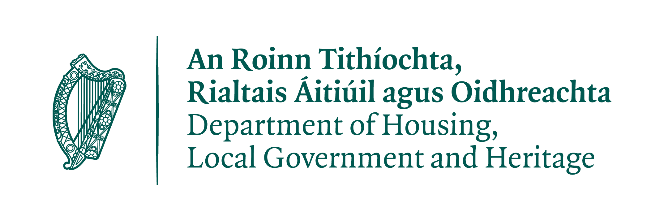 Scéim Phíolótach Chomhairle Caomhantais - Ráiteas PríobháideachaisIs í an Roinn Tithíochta, Rialtais Áitiúil agus Oidhreachta an Roinn Rialtais atá freagrach as tithíocht agus uisce, pleanáil fhisiceach agus spásúlachta, rialtas áitiúil agus réamhaisnéis na haimsire agus oidhreacht thógtha agus nádúrtha. Tá an Roinn tiomanta do phríobháideachas a chosaint agus a urramú. Mínítear sa ráiteas príobháideachais seo mar a phróiseálfaidh an Roinn, mar an Rialaitheoir Sonraí, na sonraí pearsanta a sholáthraítear di maidir leis an scéim deontais píolótach seo; mar a bhainfear úsáid as an t-eolas sin, agus na cearta is féidir leat a chur i bhfeidhm i ndáil le do shonraí pearsanta. Cuspóirí na próiseála Úsáidfidh an Roinn an t-eolas teagmhála a thabharfar ar iarratais na scéime ar mhaithe le hiarratasóirí a chur ar an eolas faoi rath nó eile a n-iarratais. Úsáidfear seoladh an fhoirgnimh agus uimhir an fhoirgnimh sa Taifead ar Dhéanmhais Chosanta ar a ndéanfar suirbhéireacht chun a dheimhniú go bhfuil an foirgneamh ar an Taifead ar Dhéanmhais Chosanta iomchuí, agus chun cabhrú le meastóireacht a dhéanamh ar thionchar fadtéarmach an chláir dheontais (e.g., chun a dhéanamh amach más dóchúla go gcuirfidh faighteoir an deontais isteach ar dheontas caomhantais ar dháta níos déanaí).   I gcomhréir leis an bpolasaí le haghaidh scéimeanna chaomhantais eile, beidh seolaidh na bhfoirgnimh a bhronnadh maoiniú orthu á dtaispeáint ar shuíomh idirlíne na Roinne in éanacht le faighteora deontais caomhantais eile. Ní bheidh ainmneacha na n-iarratasóirí eile á dtaispeáint.Déanfar athbhreithniú ar chóip den Chomhairle Caomhantais a thabharfar don Roinn chun a dheimhniú go ndearnadh an mheastóireacht ar an gcaighdeán ar gá. Ní dhéanfaidh an Roinn do shonraí pearsanta a phróiseáil chun críche ar bith seachas iadsan ar bailíodh dóibh iad. PróifíliúNí bhainfidh an Roinn úsáid as aon sonraí pearsanta a bhaileofar uait i ndáil le haighneachtaí a bhailiú don scéim seo le haghaidh cinnteoireacht uathoibríoch, ná chun críocha próifílithe. Dlíthiúlacht na próiseála Tá próiseáil do chuid sonraí pearsanta dlíthiúil faoi Airteagal 6 (1) (e) den Rialachán GDPR lena bhforáiltear go bhfuil gá le próiseáil chun tasc a dhéantar ar mhaithe le leas an phobail nó i bhfeidhmiú údarás oifigiúil atá dílsithe sa rialaitheoir a chomhlíonadh, sa chás seo, an Roinn ina cáil mar chomhlacht atá freagrach as freagrachtaí caomhnaithe dúlra Stát na hÉireann a bhainistiú. Slándáil do shonraí pearsanta Cuireann an Roinn bearta teicniúla agus eagrúcháin cuí i bhfeidhm chun do chuid faisnéise a chosaint ó rochtain neamhúdaraithe. Mar sin féin, in ainneoin na n-iarrachtaí sin, níl aon bhearta slándála foirfe nó dothreáite ann, agus ní féidir aon mhodh tarchurtha sonraí a ráthú i gcoinne aon idirghabhála nó cineál eile mí-úsáide. Sa chás go gcuirtear do shonraí pearsanta i mbaol mar gheall ar shárú slándála, cuirfear polasaí agus nósanna imeachta Bainistíochta Sáruithe na Roinne i bhfeidhm. Faighteoirí na sonraí D'fhéadfaí sonraí pearsanta a roinnt le Ranna Rialtais, le húdaráis áitiúla agus le gníomhaireachtaí eile faoi choimirce na Roinne, nó le comhlachtaí poiblí eile, i gcúinsí áirithe ina bhforáiltear dó sin de réir an dlí. Aistrithe Sonraí Trasteorann Ní dhéanfaidh an Roinn sonraí pearsanta a thabharfar maidir leis an scéim seo a aistriú chuig aon tír ná eagraíocht idirnáisiúnta eile lasmuigh den AE/LEE. Cá fhad a choinneofar mo chuid sonraí? Coimeádfar tuarascálacha Comhairle Caomhantais ar feadh 6 mhí. Coimeádfar foirmeacha iarratais ar feadh 36 mí chun meastóireacht fhadtéarmach de thionchar an chláir phíolótaigh a cheadú. Na Cearta atá agat Tá Polasaí Cosanta Sonraí na Roinne, ina leagtar amach conas a úsáidfimid do chuid sonraí pearsanta, chomh maith le faisnéis a sholáthar i leith do chearta mar ábhar sonraí (lena náirítear mionsonraí maidir le ceart rochtana, ceart go ndéanfaí ceartúcháin, ceart go ndéanfaí léirscriosadh, ceart go gcuirfí srian le próiseáil, ceart chun agóid a dhéanamh), ar fáil ar láithreán gréasáin na Roinne. Is féidir cóip chrua den pholasaí a fháil freisin ach í a iarraidh. Má mheasann tú gur sáraíodh do chearta, tá sé de cheart agat gearán a dhéanamh le Coimisiún Cosanta Sonraí na hÉireann (www.dataprotection.ie), agus tá sé de cheart agat leigheas breithiúnach a lorg. Teagmháil a dhéanamh linn Is í an Roinn an Rialaitheoir Sonraí nuair atá do shonraí pearsanta á bpróiseáil chun na gcríoch atá leagtha amach thuas. Tá sonraí teagmhála na Roinne ar fáil ag: https://www.gov.ie/en/organisation-information/839bc-contact-the-department-ofhousing-local-government-and-heritage/ Cheap an Roinn Oifigeach Cosanta Sonraí chun tacú le comhlíonadh an dlí cosanta sonraí. Is iad sonraí teagmhála d’Oifigeach Cosanta Sonraí na Roinne ná: Oifigeach Cosanta Sonraí An Roinn Tithíochta, Rialtais Áitiúil agus Oidhreachta Bóthar an Bhaile Nua Loch Garman Ríomhphost: data.protection@housing.gov.ie Dáta: ___________________________